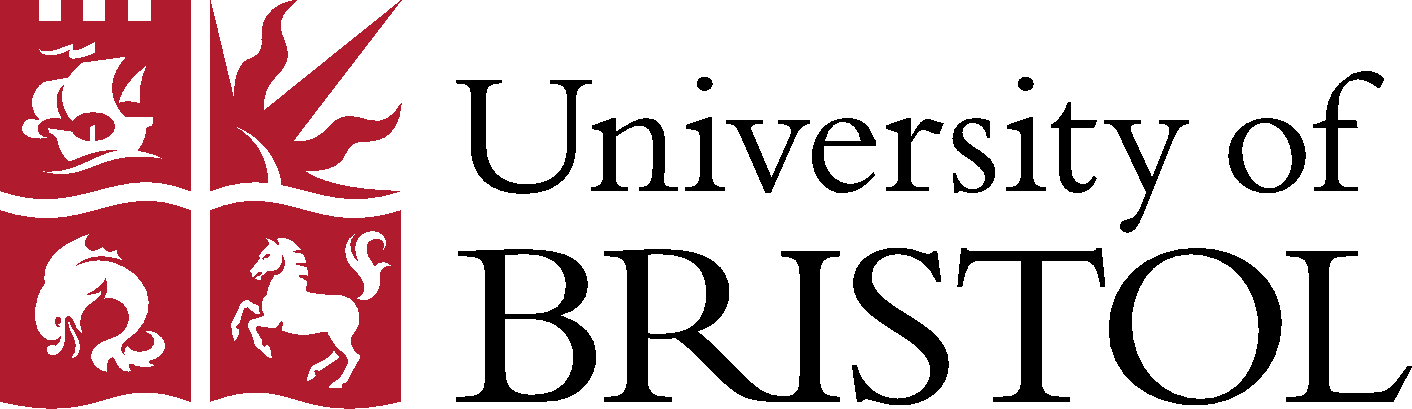 Safety & Health ServicesRadiation protection training forusers of sealed radioactive sources  Document control informationContents1.	Scope	22.	Introduction	33.	Definition of Sealed Source	34.	Types of Radiation	45.	Sources of Ionising Radiation	46.	Properties of Radiation	57.	Activity	68.	Half-life	69.	Types of Exposure	710.	Precautions (External/Internal Exposure)	811.	Examples of Radiation Sources	912.	Naturally Occurring Ionising Radiation	1013.	Radiation Exposure	1014.	ALARP	1215.	Radiation Warning Signs	1216.	Security	1217.	Transfer and Disposal	1218.	Dosimetry	1319.	Environment Agency Permits	1320.	Use of Sealed Sources	14ScopeThis document is designed to meet the training requirements of users of sealed sources of ionising radiation.Sealed source users do not usually work directly with unsealed ionising radiation, thus greatly reducing the potential for internal exposure. Also, because of the nature of most sealed sources, the potential for external radiation exposure is greatly reduced.Sealed source users, like other users of ionising radiation, must receive suitable and sufficient training which meets legislative requirements and University policy.IntroductionThis training document is designed to meet the unique requirements of users of sealed sources of ionising radiation.Sealed source users do not usually work directly with unsealed ionising radiation, thus greatly reducing the potential for internal exposure. Also, because of the nature of most sealed sources, the potential for external radiation exposure is greatly reduced.Sealed source users, like other users of ionising radiation, must receive training which meets legislative requirements and University policy.The topics covered in this training will include:•	Introduction to ionising radiation (types, sources, properties); •	Effects of exposure to ionising radiation;•	Monitoring, survey, security and posting requirements.All training (including further local training embracing risk assessment and standard operating procedures and refresher training) must be formally recorded using a suitable record of training form.Definition of Sealed Source"Sealed Source" is a term used to describe radioactive sources which have been designed to prevent spread of radioactive material under normal working conditions. The definition of a sealed source is given in Regulation 2 (1) of the Ionising Radiations Regulations 2017 (IRR17) as ‘sealed source means a radioactive source whose structure is such as to prevent, under normal conditions of use, any dispersion of radioactive substances into the environment, but it does not include any radioactive substance inside a nuclear reactor or any nuclear fuel element’.The view from the Health & Safety Executive (HSE) is the term sealed source should only be applied either to sources where the source of ionising radiation is used directly as a source in work with ionising radiation, or where the indirect properties of the ionising radiation of the source are used. An example of the latter would be a thermoelectric generator, where the radioactive properties of a material generate heat which is used to produce electricity. Examples of sealed sources include:•	Nickel-63 electron capture detector (Ni-63 ECD) - the radioactive isotope Ni-63 is electroplated to a metal foil. The foil is installed by the manufacturer in an inaccessible chamber inside the ECD cell. •	Caesium-137 (Cs-137) or cobalt-60 (Co-60) gamma sources. These usually contain a small, pea sized source which is sealed in a small, welded capsule. The capsule is encased in a shield, usually lead, with a small, shuttered opening which controls the gamma beam.Types of RadiationThe various types of radiation can be divided in to two categories:•	Non-ionising: examples of non-ionising radiation include visible light, heat, UV, radio waves;•	Ionising: examples of ionising radiation include x-rays, gamma rays, and alpha and beta particles. "Ionisation" is a process whereby a molecule is split into two or more parts called ions. The molecule could be as simple as a water molecule being split into H+ (hydrogen) and OH (hydroxide), or as complex as a long organic molecule such as DNA being split in to two new organic molecules.Ionising radiation is simply any radiation which can impart enough energy to cause ionisation of the target material.The resulting ions produced by ionisation are electrically charged. These ions can go on to produce further chemical changes in the surrounding material, thus a single ionisation event could lead to a chain of chemical reactions.Ionising radiation is just one of many processes which can cause ionisation in matter. The human body is constantly repairing itself from natural processes which produce ionised molecules, such as natural metabolic processes, and molecular breakdown from the inherent instability of large organic molecules like DNA.Sources of Ionising RadiationThere are many sources of naturally occurring radioactive material, such as uranium and thorium in soil and rock, and carbon-14 in the atmosphere.There are also artificially produced radioactive materials, such as nickel-63 in electron capture detectors, Cs-137, Am-241 / Be neutron sources, and many more.Regardless of whether the radioactive material is natural or artificial, these materials will continue to emit ionising radiation until all the material is depleted through the radioactive decay process. This can take thousands of years for an isotope such as Ni-63 with a 100-year half-life.In contrast to radioactive material, x-ray machines produce ionising radiation only when they are energised. When the machine is not energised, no ionising radiation is being produced, and thus no ionising radiation hazard exists. Unlike x-ray machines, with radioactive material there is always a risk from exposure to ionising radiation.Properties of RadiationThere is no sensory response to exposure from ionising radiation. Like radio waves, ionising radiation in normal intensities cannot be seen, felt, tasted, or smelled. It can only be detected by radiation detectors, such as Geiger-Mueller counters, film badges and liquid scintillation counters (LSC’s).Ionising radiation can penetrate tissue. Its ability to penetrate depends on the type (e.g., gamma, x-ray, beta, neutron, alpha) and energy of radiation. Each radioactive isotope has its own type and energy:Gamma radiation, such as that produced by Cs-137 and Co-60, can easily penetrate tissue, glass, wood, and even moderate amounts of metal. These radiation sources can pose both an external radiation risk if adequate shielding is not provided, and an internal radiation risk if the source leaks.Beta radiation is easily shielded. The level of shielding depends on the energy of the beta radiation. The Ni-63 found in ECD’s is easily shielded by even a sheet of paper because of its very low energy of emission. Thus, this isotope has virtually no external radiation risk, though it certainly can be a dangerous source of internal exposure if the source is leaking.Higher energy beta radiation, such as that produced by Phosphorus-32 (P-32), requires thicker shielding, such as 10mm of plexiglass. P-32 is an example of a beta emitter which is both an external and internal radiation risk.ActivityQuantities of radioactive materials are measured in units called "Activity". Units of activity and common conversion factors are listed here:•	Becquerels (Bq)•	Curies (Ci)•	Disintegrations/minute (dpm) 1 Curie = 2.22x10+12dpm = 3.7x10+10dps1 Curie = 3.7x10+10 Bq1 Becquerel = 1 disintegration / second.Half-lifeRadioactive material is constantly undergoing the process of radioactive decay, so the quantity of radioactive material (the activity) is constantly decreasing. Each isotope has its own rate of decay. The half-life is the time it takes for one half of the material to be lost by radioactive decay. For example, the isotope Ni-63 has a half-life of 100 years. So, every 100 years 50% of Ni-63 will have decayed by ionising radiation to the non-radioactive element Copper-63. It will take seven half-lives for a radioisotope to decay to less than 1% of its current activity. For example, in the case of Ni-63:100yrs=50% decayed (50% remaining)200yrs=75% decayed (25% remaining)300yrs=87.5% decayed (12.5% remaining)400yrs=93.75% decayed (6.25% remaining)500yrs=96.875% decayed (3.125% remaining)600yrs=98.4375% decayed (1.5625% remaining)700yrs=99.21875% decayed (0.78125% remaining) Types of ExposureExternal exposure occurs when all or part of the body is exposed to a penetrating radiation field from an external source. During exposure, this radiation can be absorbed by the body, or it can pass completely through. A similar thing occurs during an ordinary chest x-ray. Note exposure to a radiation field does not cause an individual to become radioactive; the radiation exposure ceases as soon as the individual leaves the radiation field.All ionising radiation sources produce an ionising radiation field, but some fields are so small they pose no external radiation risk at all. Examples include these low energy beta radiation emitters:•	H-3 •	C-14 •	Ni-63 •	P-33 •	S-35 Other sources of ionising radiation produce much higher energy ionising radiation fields, and care must be taken to shield the source and to monitor exposure while working around these sources. Examples include:•	Am-241 / Be neutron sources; •	P-32 beta sources;•	Cs-137 gamma sources; •	Co-60 gamma sources; •	X-ray machines (only when the machine is energised). The other type of radiation injury involves contamination with radioactive materials. Contamination means radioactive materials in the form of gases, liquids, or solids are released into the environment and contaminate people externally (such as on the skin), internally (such as by ingestion), or both.Contamination by radioactive material can lead to incorporation of radioactive material into the body. This can be the result of uptake of radioactive materials by body cells, tissues, and target organs such as bone, liver, thyroid, or kidney. In general, radioactive materials are distributed throughout the body based upon their chemical properties. Incorporation cannot occur unless contamination has occurred.All radioisotopes are potentially hazardous if inhaled or ingested. This includes low energy isotopes such as H-3 and Ni-63. Frequent monitoring for contamination is necessary when working with any unsealed isotopes, and periodic leak tests are conducted for sealed sources (usually 1-2 years).X-ray machines contain no radioactive material, and thus pose no threat of contamination even when energised. When energised, an x-ray machine is a source of external radiation exposure.Precautions (External / Internal Exposure)External ExposureThe concept of time, distance and shielding is integral in maintaining radiation exposures as low as reasonably practicable (ALARP).•	TIME - assuming "all things are equal", external radiation exposure (dose) is directly related to the duration of exposure. By reducing the time, you are in a radiation field, you will correspondingly reduce your dose. •	DISTANCE - by maintaining as much distance as possible between you and a source of radiation, you can reduce your dose significantly. The relationship between radiation exposure and distance follows the inverse square law. For example, if the dose rate at one metre from a radiation source is 1 mSvhr-1, the dose rate at two metres is reduced to 0.25 mSvhr-1 (1/ (2 squared) = 1/4). •	SHIELDING - By utilising appropriate shielding, radiation exposure can be reduced significantly. Appropriate shielding depends on the type of radiation. For example, Ni-63 has a weak beta, and requires no shielding, whereas Cs-137 emits gamma radiation and requires heavy shielding, such as lead or concrete blocks. Internal ExposureFor sealed sources, internal exposure is controlled by periodic leak tests. The general requirements for leak testing are covered in Regulation 28, IRR 17.For most sealed sources, the leak test procedure is:•	Swab of exit port, shutter or storage container, which is sent to the RPA for analysis along with a completed leak test certificate form (form RP12); •	A source is considered to be leaking when the leak test shows greater than 200Bq removable contamination (likely to be greater than x2 background count); •	Leak tests must be performed every year for sources which are outside of manufacturer’s guarantee, otherwise every 2 years up to manufacturer’s guarantee.•	Records of leak tests must be maintained for at least two years after disposal of any sealed source.Examples of Radiation SourcesUnsealed Sources of Radioactive MaterialUnsealed radioactive material requires personal protective clothing (e.g., safety specs, lab coat and gloves). While working with unsealed radioactive material, precautions must be made against the spread of contamination, such as constantly surveying while working with unsealed radioactive material, and use of disposable bench paper around the work area. Equipment may become contaminated, such as pipettes, centrifuges, and glassware. There is usually a designated waste bin for radioactive waste.All unsealed radioactive material is a potential internal radiation hazard (e.g., it can be inhaled, ingested, or absorbed through the skin, leading to dangerous exposure to internal organs). Some isotopes also pose an external radiation hazard (e.g., P-32, Cs-137), and so shielding must be provided while working with this material to protect against exposure to the radiation field. Isotopes such as C-14 and H-3 emit such low energy beta radiation they can be safely handled without concern to external radiation exposure.Sealed Sources of Radioactive MaterialProtective clothing and routine surveys are usually not required when working around sealed sources. There is very little chance material will leak under normal operating conditions, so the risk of contamination is very small, and there is very little risk of internal exposure, such as through ingestion of radioactive material. However, any sealed source, regardless of which isotope is used, has the potential to be a hazard if it leaks, so each source should be regularly checked for leakage.External exposure to ionising radiation is possible with gamma and neutron emitting sources. If significant radiation levels are emitted from a source, operators are required to wear personal dosimeters, such as a film or thermo luminescent badge, to monitor exposure to the radiation field.The Ni-63 sources inside an ECD cell produce such low energy beta radiation they have no external radiation risk, and in fact no radiation above natural background can even be detected outside an ECD cell.X-Ray MachinesX-ray machines only produce ionising radiation when they are energised. Appropriate warning lights indicate when the machine is in operation.Naturally Occurring Ionising RadiationNatural background radiation comes from two primary sources: cosmic radiation and terrestrial sources.A much lower level of background radiation comes from human sources e.g., medical, occupational, nuclear discharges, etc.Radiation ExposureExposure to radiation causes a dose. Various organs respond differently to exposure to radiation, so dose is categorised to specify which part of the body received the dose:•	Internal vs. External •	Penetrating vs. Shallow •	Extremity vs. Whole Body •	Individual organ dose (e.g., thyroid, eyes, etc.) Regardless of how the dose is categorised, radiation dose is reported in units of milliSieverts (mSv).Background radiation is the term which describes non-occupational exposure to radiation sources. The level of background radiation can vary depending on geographic location, occupation, and other factors. The average annual exposure from background radiation for a person living in the U.K. is 2.7 mSv.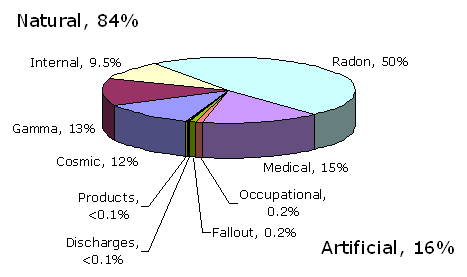 Contributions to the average UK annual radiation dose (HPA/-RPD-001, Ionising Radiation Exposure of the UK Population: 2005 Review; ISBN 0-85951-558-3)Occupational radiation exposure is limited by legislation. The annual limits for radiation exposure to occupational radiation workers include:•	20 mSv to whole body; •	500 mSv to any organ/tissue; •	15 mSv to the eye; •	Others dose limits apply to specific organs, extremity doses, etc.•	These limits are below the levels at which health effects have been seen. Potential health effects from radiation exposure are determined by the level of dose.Acute Health Effects •	Includes immediate radiation sickness, etc.•	These effects are observed at levels much greater than the regulatory limits •	The threshold for acute effects is about 4 Sv for sickness Chronic Health Effects •	Health effects occur long after exposure has ceased •	Includes cancer, genetic effects, birth defects •	These effects are only observed at levels much greater than the regulatory limits, though no lower threshold has been determined for chronic health effects.ALARPBecause no lower threshold has been determined below which chronic health effects can be ignored, all users of radioactive material must keep their dose As Low As Reasonably Practicable (ALARP)The ALARP concept itself grows out of the assumption any radiation exposure carries with it some risk. The ALARP effort is related to balancing the assumed risks of radiation exposure against the benefit of performing the task which may cause the exposure. ALARP also assumes any unnecessary radiation exposures are considered as excessive.Radiation Warning SignsAll designated radiation areas will be clearly marked as containing radioactive material or for use of radiation generating equipment. Appropriate signage is available from the University Radiation Protection Advisor (RPA), Safety and Health Services.SecurityAccess to radioactive material is restricted to authorised individuals only, i.e. those personnel which have completed the associated radiation safety training and who have registered as radiation workers on the University Radioactive Source Database (http://www.bristol.ac.uk/safety/ionising-radiation).Sealed sources are typically portable and can be small, so extra care must be taken to secure them when unattended.Always ensure the door to any designated radiation area is locked when leaving.Sealed sources must be regularly accounted for, and a formal recorded check must be carried out on a weekly basis.If purchasing a new source, there may be extra security arrangements required by the National Counter Terrorism Security Advisors Team. Therefore, advice should be sought from the University RPA prior to purchase.Transfer and DisposalContact the University RPA or Safety & Health Services for transfer and disposal of all sealed sources, or to report lost or stolen sources. For transfer of ownership of a sealed source within the University, form RP08 must be used (available from the download documents section of the University Radioactive Source Database).DosimetryRadiation dosimeters measure external radiation exposure and consist of a body badge and / or finger rings.Issue is required for those radiation workers designated Class 1 or Class 2 (refer to UoB ‘Working with Ionising Radiation’ document, section 6.2.1 https://www.bris.ac.uk/safety/media/uobonly/po/ionising-rad-po.pdf.  External dosimeters are not required for medium and low energy beta emitting isotopes, such as for Ni-63, H-3, C-14, P-33, and S-35.Dosimeters must only be used by the person issued the dosimeter (names are listed on the dosimeter label).The body badge should be worn where you expect to get the highest dose, e.g., clipped to the lapel.Finger rings are worn under gloves, label facing inward.Dosimeters are exchanged every 3 months. In most cases, new badges are issued by the University RPA to School RPS’s who then distribute them to staff and exchange the old badges for the new ones. Accurate readings of radiation exposure requires timely return of the dosimeters, so they must be readily available to the school RPS when requested.University dose investigation levels are set at quarterly readings of > 5mSv for a ring badge and > 0.2 mSv for a body badge.Anyone who persistently returns their dosimeters late may be removed from radiation work as it a breach of health and safety legislationEnvironment Agency PermitsThe Environment Agency issues permits for the keeping and use of sealed sources, which detail the isotopes and associated activities allowed on University premises. A breach of any permit condition could lead to an unlimited fine and / or up to 5 years imprisonment imposed by the Regulator as breaches are usually heard in the Crown Court. It is therefore imperative users of sealed sources read, understand, and ensure compliance with all permit conditions.Before purchase of any new sealed source, the University RPA must be contacted, as a variation to the existing permit may need to be applied for before the purchase can proceed. The cost to vary the Permit will fall to the School / Service.Please note there is no sealed source permit issued for the Langford site. Therefore, only sealed sources which comply with the EPR 2016 sealed source exemptions may be allowed on the Langford site. Contact the School RPS or the University RPA if further advice on permit conditions is required.Use of Sealed Sources1.	Always use the minimum activity sealed source required for the experiment.2.	Sources emitting penetrating radiations should never be manipulated directly by hand.3.	To contain penetrating radiations, use appropriate shielding to keep dose rates below 2.5µSvh-l whenever reasonably practicable.4.	Always wear your personal dosimeter and /or finger dosimeter if these have been issued to you.5.	Any source not permanently mounted should be kept in properly labelled containers and in an approved locked and labelled store when not in use.6.	All sources should be engraved or otherwise permanently marked with a unique identification code. If permanently mounted in a source holder, this should bear the identification mark along with details of the isotope, activity, and a radiation trefoil, if this is reasonably practicable.7.	If a source is permanently mounted in a piece of equipment, it should not be readily removable, and the equipment should have a suitable warning label.8.	Do a full monitoring survey of the laboratory when directed to by your School RPS. The results of these surveys should be recorded for future reference.9.	Keep accurate records of all purchases and current stock. It is an offence under the Environmental Permitting Regulations 2016 not to always have these up to date.10.	Locations of sources should be checked and recorded on a weekly basis, and these checks recorded. A procedure should be in place to ensure weekly checks are performed over holiday periods (e.g., Christmas, Easter, etc.)11.	In the event of any accident or incident involving radioactive materials inform your School RPS or the University RPA immediately, or if these persons are not available contact Safety & Health Services.	A central online University accident / incident report form is also required to be completed by the person(s) involved in the accident / incident.Published document name: Sealedsourcestd.pdfDate issued:May 2022Version:V4.0 (minor amendments only)Previous review dates:2012(V1.0), 2013(V2.0), 2018(V3.0)Next review date:Following a significant change in information or no later than May 2027Related documents:Procedures For Use of Sealed Radioactive Sources (V5.0, 2012)University of Bristol Environment Agency EPR Sealed Sources Permit, Main Precinct SiteGoverning policy:University of Bristol Working with Ionising Radiation, Policy and GuidanceGuidance to policy:N/ALegislation or related information:Ionising Radiations Regulations 2017Environmental Permitting Regulations (Amended) 2016Document owner:Tony Butterworth, University Radiation Protection Advisor (RPA) / Radioactive Waste Advisor (RWA)Document approved by:Jason Parr, Head of Health and SafetyLead contact:Tony Butterworth, University Radiation Protection Advisor (RPA) / Radioactive Waste Advisor (RWA)